Termín zadání: pondělí 1. 6. 2020Termín odevzdání: soboty 6. 6. 2020 ČESKÝ JAZYK A LITERATURAPovinný úkol k odevzdání: SHODA PŘÍSUDKU S PODMĚTEM- rod středníNejprve si ústně projdi učebnici str. 166 – 170 (věnuj pozornost zvýrazněným tabulkám)sešit školní – str. 169/2 přepiš druhý odstavecsešit domácí – str. 170/4PS – str. 54/1 V celém cvičení vyznač základní skladební dvojice. Přepiš jen prvních pět vět – převeď podměty a přísudky do množného čísla. VYPRACUJEME V ONLINE HODINĚ!!!         str.54/2 Podtrhni základní skladební dvojice. Prvních pět vět přepiš. Vypiš příslovce.ČTENÍPokračuj ve čtení knihy (čtení s porozuměním).MATEMATIKAPovinný úkol k odevzdání:  OBVOD ČTVERCEučebnice str. 52Podívej se na video https://www.youtube.com/watch?v=RMTEOCd99rA   Stačí se podívat je do 2:13 min, zbytek si necháme na příští týden Zápis do sešitu geometrie:Datum + nadpis OBVOD ČTVERCENačrtni si podle ruky jednoduchý čtverec ABCD, vyznač si jeho vrcholy (velká tiskací písmena) a strany (malá písmena).poznámka: malé a si doplň ve všech čtyřech stranách 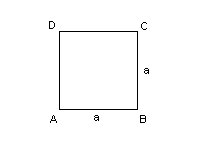 Zapiš si: Obvod čtverce je součet délek všech jeho stran.	   Obvod čtverce značíme malé o.	  Obvod čtverce o straně a můžeme vypočítat dvojím způsobem: 1. sečteme délky jeho čtyř stran	o = a + a + a + a2. délku strany vynásobíme čtyřmi 	o = 4 . aVypracuj cvičení str. 52/2Početník – str. 29/ 1 (dva sloupce) VYPRACUJEME V ONLINE HODINĚ!!!PŘÍRODOVĚDABlížíme se k závěru učebnice a čeká nás opakování. Pracuj se „Závěrečným testem“ na straně 72,73.Úkol k odeslání (vypracování otázek na str.72 a 73).1)Vezmi si sešit přírodovědy a piš odpovědi na dané otázky.Otázka č. 1 -zakresli hřib do nelinkované části a popiš jeho části podle číslic.Otázka č. 2 – už piš do linek. Stačí napsat:2) Dužnaté plody:					Suché plody:  		Malvice: jablko, 					oříšek: vlašský ořech,  atdPeckovice: …….  					(pokud jste zapomněli, jak se dělí suché plody, podívejte se na str. 13Bobule:…….3) Napiš potravní řetězec s pomocí obrázků (vyber jen některé).Např. Medvěd sežere zajíce, zajíc žere trávu. (Vzala jsem úmyslně jiné živočichy, než máte na obrázcích)4)Odpovědi pište formou 1d= borovice, ….Otázky č. 5 – 12 zpracuj stejným způsobem. Pokud nevíš odpověď, vyhledej ji v učebnici. Obrázky rostlin i živočichů najdeš  vždy u ekosystému, kde se vyskytují.VLASTIVĚDASamostudium: Přečti si kapitolu „České povstání proti Habsburkům“ na stranách  93 – 95Čti opět po odstavcích  a zkus danou část vyprávět svými slovy. Řekni si, co je asi důležité pro zapamatování.Po přečtení celého článku bys měl vědět, kdy a proč byla bitva na Bílé hoře a co se stalo po bitvě. Také zkus povědět něco o J. A. Komenském.Zápis do sešitu: „A co je důležité“ na straně 95Úkol k odeslání: Některé otázky stačí odpovědět několika slovy. Jiné zodpovíte i několika větami.1) Proč začalo povstání proti Habsburkům?2)Kdy byla bitva na Bílé hoře? Kdo a proti komu v bitvě bojoval?3) Jak byli vzbouřenci potrestáni?4) Jak se žilo lidem po bitvě na Bílé hoře?  Co se stalo po této bitvě?5) Kdo byl Jan Amos Komenský?6) Jaký byl v této době umělecký sloh?